香港地區將於4月4日上午10時在九龍城浸信會舉行安息禮拜。臺灣和新加坡地區亦分別有不同的紀念聚會。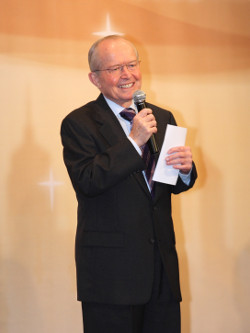 